794BOX1-794218Duscharmatur TEMPOMIX 3Art. 794BOX1-794218 AusschreibungstextSelbstschluss-Mischbatterie für Dusche TEMPOMIX 3 mit besonders leichter Betätigung, Unterputzmontage: 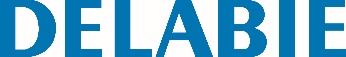 Abdeckplatte Metall verchromt 160 x 160 mm, vandalengeschützt. Wasserdichter Unterputzkörper: - Flansch mit integrierter Dichtung. - Wasseranschluss außerhalb des Körpers und Wartung von vorne. - Anschluss von oben. - Flexible Installation (Ständerwand, Massivwand, Paneel). - Geeignet für Wandstärken von 10 bis 120 mm (die Einbautiefe des Unterputzkörpers beträgt mindestens 93 mm). - Anpassbar an Standard- oder „Pipe-in-pipe“-Rohrleitungen. - Vorabsperrungen mit Durchflussmengenregler, Schutzfilter, Rückflussverhinderer und Kartusche integriert und von vorne zugänglich. - Lieferung in 2 Teilen: Bauteile während Spülung der Rohrleitungen geschützt. Temperatureinstellung und Auslösung über den Bediengriff. Warmwasserbegrenzung (einstellbar durch Installateur). Laufzeit ~30 Sek., einstellbar. Besonders leichte Betätigung. Durchflussmenge 9 l/min bei 3 bar. 10 Jahre Garantie.